 St. Peter’s / Mountain of Hope 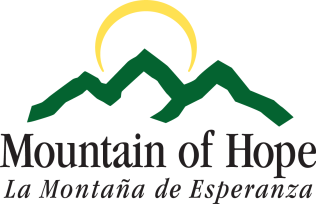 Honduras Mission 2016 REGISTRATIONName & Title for Nametag: _____________________________________Name on Passport: ____________________________________________Passport Number:  ____________________________________________Mailing Address:  ______________________________________________E-Mail Address:  _______________________________________________Home Phone: ___________________  Cell:  _________________________   Profession / Occupation / Skills   _______________________________________________________________________________________________Travel Options          Departures	Wednesday, June 8    	_____	 (Advance Team)           (check 1)	Saturday, June 11  		_____          Returns	Sunday, June 19    		_____           (check 1)	Other (specify)      		_______________________Hotel Accommodations (Double occupancy unless requested) Private/single room requested ____	   Roommate preference  _________________Do you speak Spanish?      Bilingual_____	 Un poquito _____     Nada _____Team Shirt (for 1st time team members: additional $25) S___   M___    L___   XL ___  XXL___	Special Needs:  ________________________________________________    REGISTRATION and $400 MISSION FEE DUE BY 4/25/16 toST. PETER’S EPISCOPAL CHURCHATTN: HONDURAS MISSION700 RINEHART ROADLAKE MARY, FL  32746susie@splm.orgphone: 407-444-5673  fax: 407-333-9342